教育局生涯規劃教育組生涯規劃短片教材-(4)向夢想出發短片名稱：《向夢想出發》連結：https://lifeplanning.edb.gov.hk/tc/school-administration/videos/7.html片長：6分05秒主題：訂立目標．實踐夢想 故事背景： 阿姿是一名少數族裔的中六學生。她對幼兒教育深感興趣，唯中文科成績未如理想，令將要面對大學選科的阿姿感到迷惘。其後班主任陳老師為阿姿安排了參觀幼稚園的活動。活動令對教育充滿熱誠的阿姿更堅信自己的職業志向，在陳老師的鼓勵下，阿姿持之以恆，成功克服中文的困難，最終成為了一名幼稚園教師。今天，阿姿再回到母校，跟同樣為前景感到困惑的阿婷分享經歷。延伸活動對象：中一或以上學生目的：協助同學檢視學習生活，訂立目標。讓同學反思在生涯規劃過程中遇到的困難及解難的方法。協助同學探索出路。相關生涯規劃探索工具 -「我的生涯規劃歷程」：我的E-課堂 (單元八 ：「訂立我的生涯目標」, 單元十 ：「尋找我的生涯毅力」)Shine簡歷庫相關生涯規劃教育系列影片：生涯規劃●活出真我 III (第三集: 非華裔見習督察 呂文迪) 生涯規劃●活出真我 IV (第一集: 消防員 穆偉健)生涯規劃●活出真我 VII (第四集: 香港大學教育學院課程主任 畢軒娜)〈活動一〉：探討短片內容1a)	短片中主角阿姿心儀大學哪一個課程？ __________________________________________________________________________________________b)	什麼原因令她對升讀此課程欠缺信心呢？__________________________________________________________________________________________2	按短片示，舉出兩個成為教育工作者的條件。a) ________________________________________________________________________________________b) ________________________________________________________________________________________〈活動二〉：訂立目標．衝破難關短片中主角阿姿擔心中文溝通能力或阻礙她成為幼稚園老師的夢想，她訂立目標，用心學習中文。你可舉出她學習中文的方法嗎？____________________________________________________________________________________________________________________________________________________________________________________在你的學習過程中，你或許如阿姿一樣，面對困難，你有否為自己訂立目標去衝破難關嗎？請你為自己的學習作一個檢視吧！[初中學生適用]訂立目標（一）：初中學習生活檢視	上學期剛結束了，請你作一個小總結，評估及反思上學期的學習表現。總結上學期的表現，我這個初中生做得怎樣？（表現指標：1至10）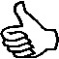 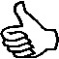 [高中學生適用]訂立目標（一）：高中學習生活檢視	上學期剛結束了，請你作一個小總結，評估及反思上學期的學習表現。總結上學期的表現，我這個高中生做得怎樣？ 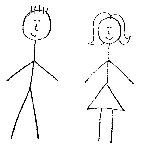 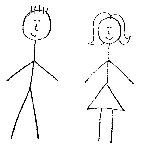 訂立目標（二）：定下行動方案	請為自己訂立3個與學習相關的目標，並留意be SMART：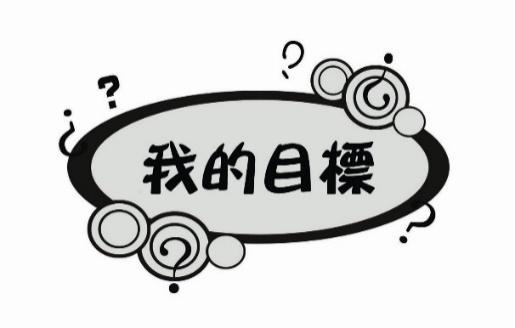 Specific 	特定的 		→ 需要做什麼具體的工作或行動？Measurable	可量度的	→ 怎樣才算達致成功或完成任務？Achievable 	可達到的	→ 這工作或行動能否在可見的將來完成？Realistic 	實際可行的	→ 以現時的能力，我能否處理這工作或行動？Time Check	有時限的	→ 何時能夠完成行動計劃？目標可與學科成績、讀書習慣、時間管理等方面有關。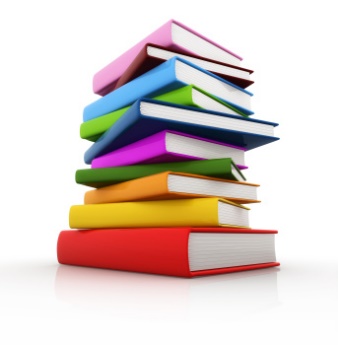 我期望在下學期，作為初中／高中生，我的表現能達到…（表現指標：1至10）〈活動三〉：我的夢想職業短片主角阿姿早有為人師表的職業志向，你自小有什麼志願？你想在哪些行業範疇發展呢？____________________________________________________________________________________________________________________________________________________________________________________請你按著自己的優勢、面對的障礙及所需的資源繪畫自己的未來夢想職業。〈活動四〉：延伸活動參考網站：生涯規劃資訊網站 https://lifeplanning.edb.gov.hk/tc/career/index.html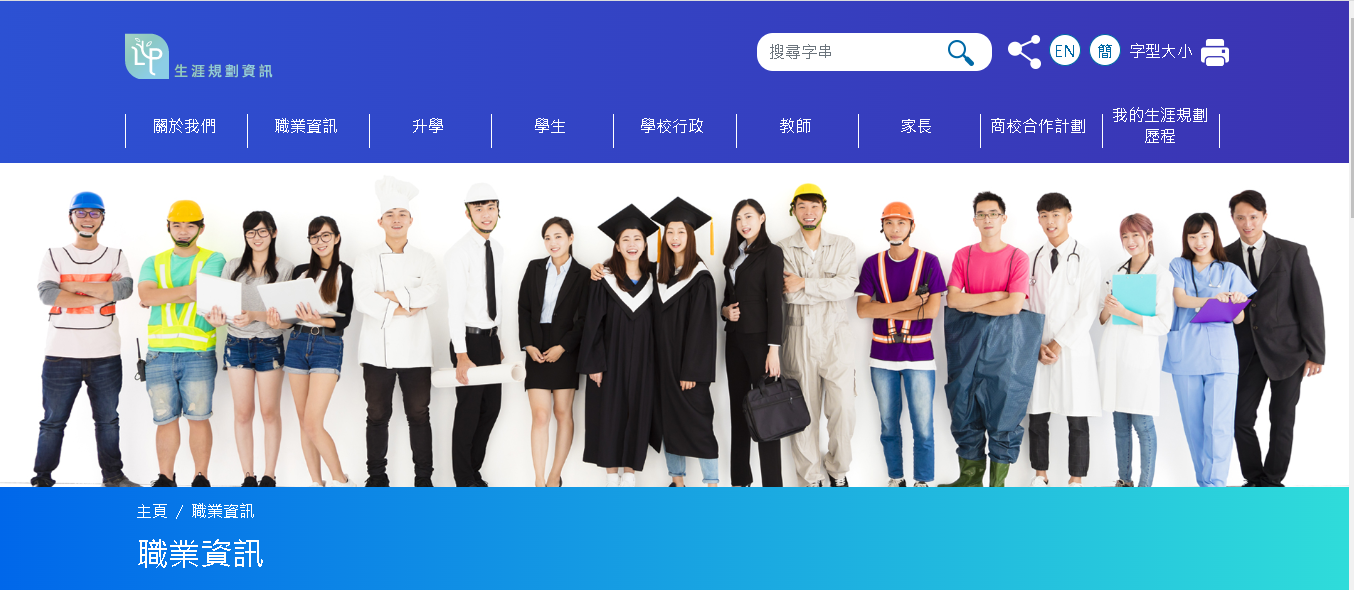 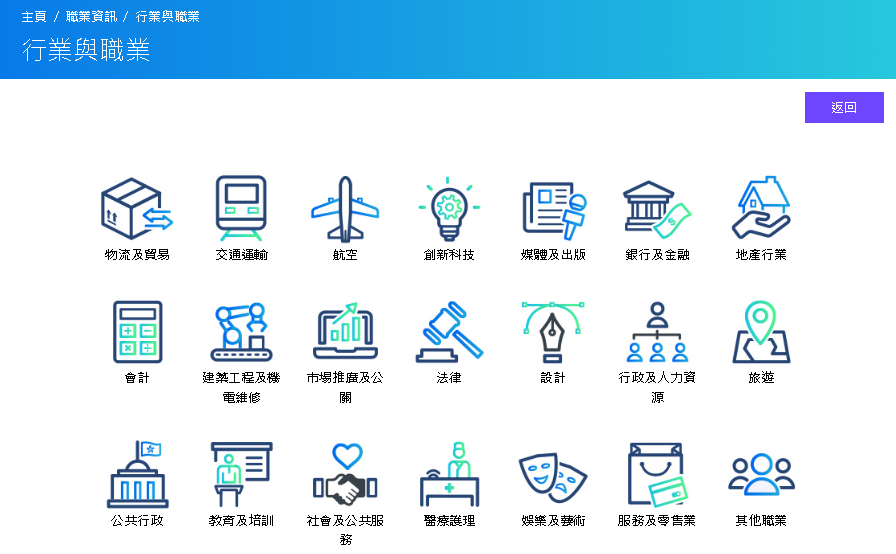 參考網站：VTC職業資料庫https://occupation-dictionary.vtc.edu.hk/tc/occupation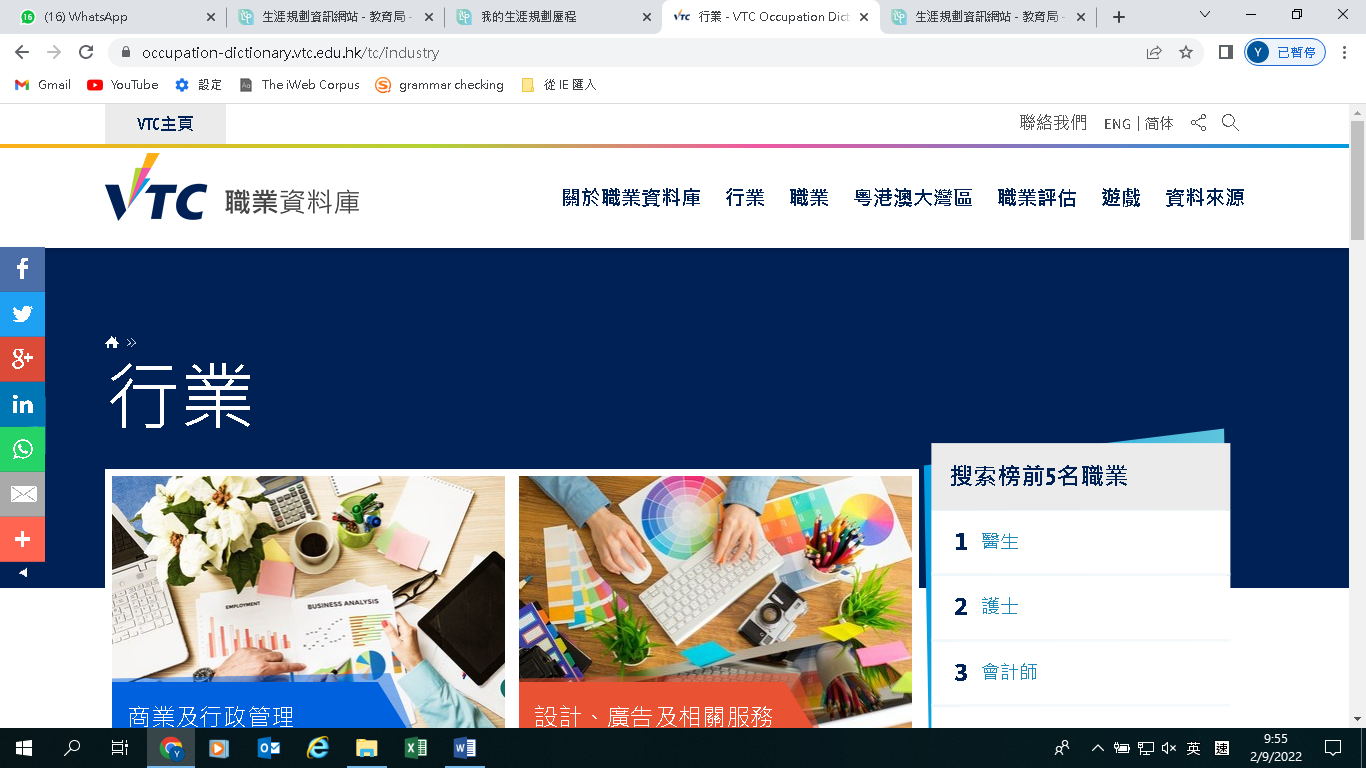 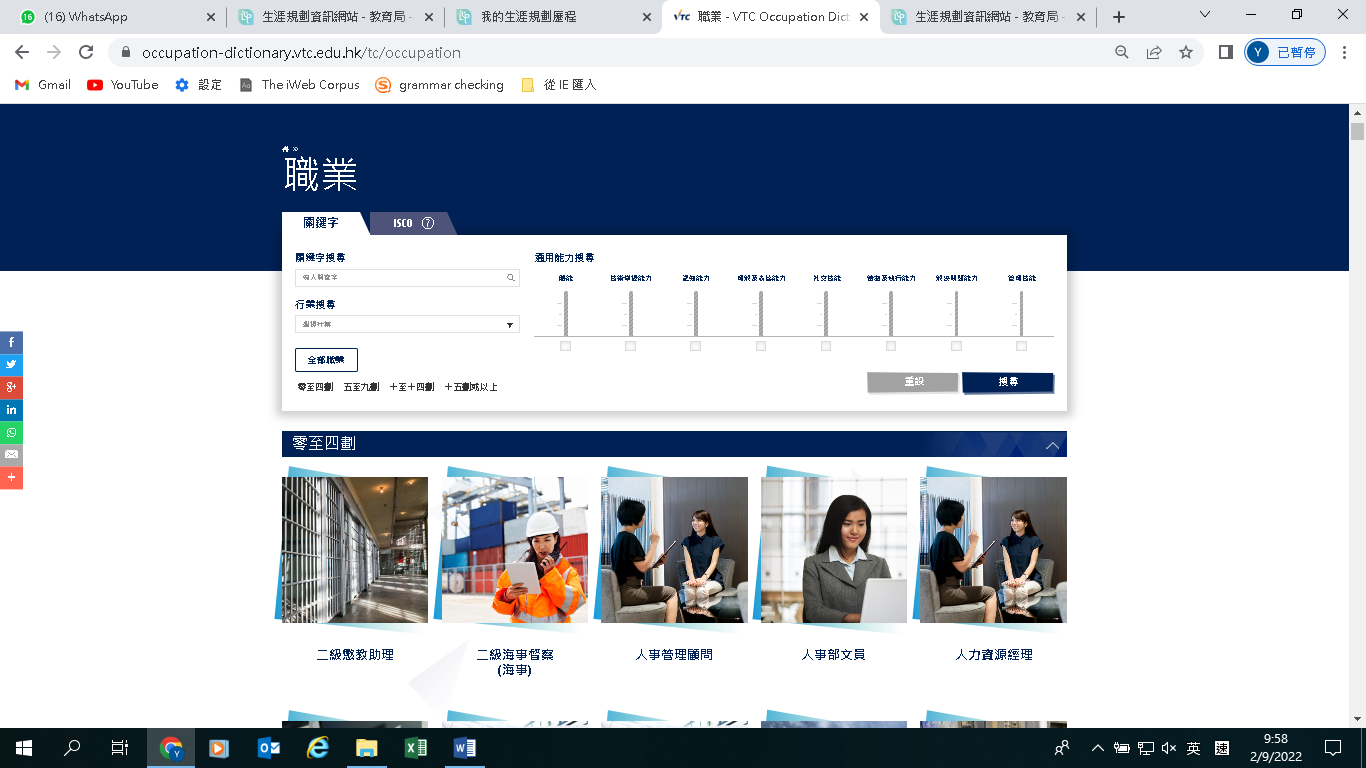 你想從事的職業需要甚麼性格、技能及學歷？請參考以上網站並填寫下表。相關培訓及課程例子 - 大學學士課程相關培訓及課程例子 - 副學士 / 高級文憑課程 / 其他課程[提示﹕不同的機構或組織會提供相關的培訓班或課程。在考慮修讀有關興趣班或課程時，宜謹慎行事及蒐集詳盡資料，如相關學費及修畢課程的認可資格。]〈活動五〉：延伸活動試搜尋一位從事你夢想職業的人士的故事，並與你的同學分享。____________________________________________________________________________________________________________________________________________________________________________________________________________________________________________________________________________________________________________________________________________________________________________________________________________________________________________________________________________________________________________________________________________________________學生工作紙 短片欣賞：《向夢想出發》 〈活動一〉：探討短片內容1a)	短片中主角阿姿心儀大學哪一個課程？ __________________________________________________________________________________________ b)	什麼原因令她對升讀此課程欠信心呢？__________________________________________________________________________________________2	按短片示，舉出兩個成為教育工作者的條件。a) ________________________________________________________________________________________b) ________________________________________________________________________________________〈活動二〉：訂立目標．衝破難關短片主角阿姿擔心中文溝通能力或阻礙她成為幼稚園老師的夢想，她訂立目標，用心學習中文。你可舉出她學習中文的方法嗎？____________________________________________________________________________________________________________________________________________________________________________________在你學習的過程中，你或許如阿姿一樣，面對困難，你有否為自己訂立目標去衝破難關嗎？請你為自己的學習生活作一個檢視吧！[初中學生適用]訂立目標（一）：初中學習生活檢視	上學期剛結束了，請你作一個小總結，評估及反思上學期的學習表現。總結上學期的表現，我這個初中生做得怎樣？（表現指標：1至10）[高中學生適用]訂立目標（一）：高中學習生活檢視	上學期剛結束了，請你作一個小總結，評估及反思上學期的學習表現。總結上學期的表現，我這個高中生做得怎樣？ 訂立目標（二）：定下行動方案請為自己訂立3個與學習相關的目標，並留意be SMART：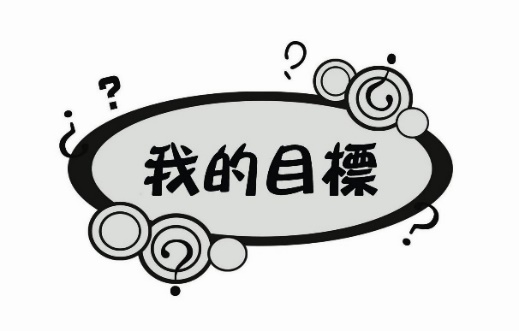 Specific 	特定的 		→ 需要做什麼具體的工作或行動？Measurable	可量度的	→ 怎樣才算達致成功或完成任務？Achievable 	可達到的	→ 這工作或行動能否在可見的將來完成？Realistic 	實際可行的	→ 以現時的能力，我能否處理這工作或行動？Time Check	有時限的	→ 何時能夠完成行動計劃？目標可與學科成績、讀書習慣、時間管理等方面有關。我期望在下學期，作為初中／高中生，我的表現能達到…（表現指標：1至10）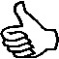 〈活動三〉：我的夢想職業短片主角阿姿早有為人師表的職業志向，你自小有什麼志願？你想在哪些行業範疇發展呢？____________________________________________________________________________________________________________________________________________________________________________________請你按著自己的優勢、面對的障礙及所需的資源繪畫自己的未來夢想職業。〈活動四〉：延伸活動(1) 參考網站：生涯規劃資訊網站 https://lifeplanning.edb.gov.hk/tc/career/index.html 參考網站：VTC職業資料庫https://occupation-dictionary.vtc.edu.hk/tc/occupation你想從事的職業需要甚麼性格、技能及學歷？請參考以上網站並填寫下表。相關培訓及課程例子 - 大學學士課程相關培訓及課程例子 - 副學士 / 高級文憑課程/ 其他課程〈活動五〉：延伸活動試搜尋一位從事你夢想職業的人士的故事，並與你的同學分享。____________________________________________________________________________________________________________________________________________________________________________________________________________________________________________________________________________________________________________________________________________________________________________________________________________________________________________________________________________________________________________________________________________________________我能做到……我能做到……1交齊功課2留心聽書3考試前提早温習4看課外書5認真學習6健康上網7積極參與課外活動8善用課餘時間9閱讀報紙10在校內或校外獲獎12345678910十分不同意不同意同意十分同意12341我交齊功課。2我上課專心。3我願意投入學習、充實自己。4我在校內或校外獲獎。5我健康上網。6我有良好的閱讀習慣。7我滿意自己的學習表現。8遇到學科困難時，我會向老師或同學請教。9我對達成個人目標有把握。10我有動力改進自我。12345678910夢想夢想夢想夢想夢想夢想 面對的困難： 面對的困難： 面對的困難： 面對的困難：  所需資源：  所需資源：  所需資源：  所需資源：  所需資源：夢想夢想夢想 面對的困難： 面對的困難： 面對的困難： 面對的困難：  所需資源：  所需資源：  所需資源：  所需資源：  所需資源： 面對的困難： 面對的困難： 面對的困難： 面對的困難：  所需資源：  所需資源：  所需資源：  所需資源：  所需資源：    解決方法：    解決方法：    解決方法：    解決方法： 面對的困難： 面對的困難： 面對的困難： 面對的困難：  所需資源：  所需資源：  所需資源：  所需資源：  所需資源：    解決方法：    解決方法：    解決方法：    解決方法： 面對的困難： 面對的困難： 面對的困難： 面對的困難：  所需資源：  所需資源：  所需資源：  所需資源：  所需資源：       改變想法：       改變想法：       改變想法：       改變想法：       改變想法：       改變想法：       改變想法：    興趣或能力：    興趣或能力：    興趣或能力：    興趣或能力：    興趣或能力：    興趣或能力：       改變想法：       改變想法：       改變想法：       改變想法：       改變想法：       改變想法：       改變想法：    興趣或能力：    興趣或能力：    興趣或能力：    興趣或能力：    興趣或能力：    興趣或能力：       改變想法：       改變想法：       改變想法：       改變想法：       改變想法：       改變想法：       改變想法：    興趣或能力：    興趣或能力：    興趣或能力：    興趣或能力：    興趣或能力：    興趣或能力：       改變想法：       改變想法：       改變想法：       改變想法：       改變想法：       改變想法：       改變想法：    興趣或能力：    興趣或能力：    興趣或能力：    興趣或能力：    興趣或能力：    興趣或能力：    興趣或能力：    興趣或能力：    興趣或能力：    興趣或能力：    興趣或能力：    興趣或能力：  面對的困難：  面對的困難：  面對的困難：  面對的困難：  面對的困難：  面對的困難：  面對的困難：  面對的困難：  面對的困難：  面對的困難：   解決方法：   解決方法：   解決方法：   解決方法：   解決方法：   解決方法：   解決方法：   解決方法：   解決方法：   解決方法：   解決方法：  面對的困難：  面對的困難：  面對的困難：  面對的困難：  面對的困難：   解決方法：   解決方法：   解決方法：   解決方法：   解決方法：   解決方法：   解決方法：   解決方法：   解決方法：   解決方法：   解決方法：  面對的困難：  面對的困難：  面對的困難：  面對的困難：  面對的困難：  面對的困難：  面對的困難：  面對的困難：  面對的困難：  面對的困難：    所需資源：    所需資源：    所需資源：    所需資源：    所需資源：    所需資源：    所需資源：    所需資源：    所需資源：    所需資源：  面對的困難：  面對的困難：  面對的困難：  面對的困難：  面對的困難：    所需資源：    所需資源：    所需資源：    所需資源：    所需資源：    所需資源：    所需資源：    所需資源：    所需資源：    所需資源：    所需資源：    所需資源：    所需資源：    所需資源：    所需資源：    所需資源：    所需資源：    所需資源：    所需資源：    所需資源：    所需資源：    所需資源：    所需資源：    所需資源：    所需資源：    所需資源：    所需資源：    所需資源：    所需資源：    所需資源：     興趣或能力：     興趣或能力：     興趣或能力：     興趣或能力：     興趣或能力：     興趣或能力：     興趣或能力：     興趣或能力：     興趣或能力：     興趣或能力：     興趣或能力：     興趣或能力：     興趣或能力：     興趣或能力：     興趣或能力：     興趣或能力：     興趣或能力：     興趣或能力：     興趣或能力：     興趣或能力：     興趣或能力：     興趣或能力：     興趣或能力：     興趣或能力：起點起點起點     興趣或能力：     興趣或能力：     興趣或能力：     興趣或能力：     興趣或能力：     興趣或能力：     興趣或能力：     興趣或能力：     興趣或能力：     興趣或能力：     興趣或能力：     興趣或能力：起點起點起點     興趣或能力：     興趣或能力：     興趣或能力：     興趣或能力：     興趣或能力：     興趣或能力：     興趣或能力：     興趣或能力：     興趣或能力：     興趣或能力：     興趣或能力：     興趣或能力：起點起點起點職責：性格特質：工作地點／時間：入職學歷條件： 薪酬：[提示﹕薪酬只供參考]技能：院校課程名稱院校/ 機構課程名稱生涯規劃資訊網站/主頁/家長/影片/生涯規劃短片—向夢想出發連結：https://lifeplanning.edb.gov.hk/tc/school-administration/videos/7.html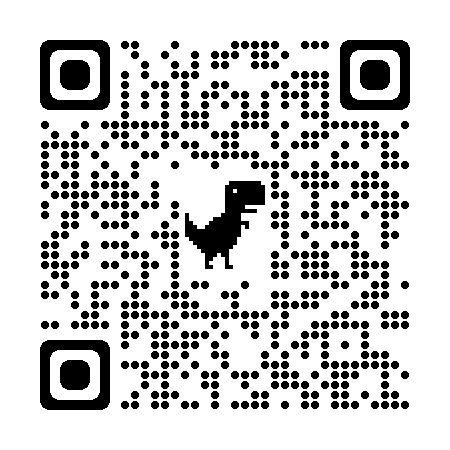 我能做到……我能做到……1交齊功課2留心聽書3考試前提早温習4看課外書5認真學習6健康上網7積極參與課外活動8善用課餘時間9閱讀報紙10在校內或校外獲獎12345678910十分不同意不同意同意十分同意12341我交齊功課。2我上課專心。3我願意投入學習、充實自己。4我在校內或校外獲獎。5我健康上網。6我有良好的閱讀習慣。7我滿意自己的學習表現。8遇到學科困難時，我會向老師或同學請教。9我對達成個人目標有把握。10我有動力改進自我。12345678910夢想夢想夢想夢想夢想夢想 面對的困難： 面對的困難： 面對的困難： 面對的困難：  所需資源：  所需資源：  所需資源：  所需資源：  所需資源：夢想夢想夢想 面對的困難： 面對的困難： 面對的困難： 面對的困難：  所需資源：  所需資源：  所需資源：  所需資源：  所需資源： 面對的困難： 面對的困難： 面對的困難： 面對的困難：  所需資源：  所需資源：  所需資源：  所需資源：  所需資源：    解決方法：    解決方法：    解決方法：    解決方法： 面對的困難： 面對的困難： 面對的困難： 面對的困難：  所需資源：  所需資源：  所需資源：  所需資源：  所需資源：    解決方法：    解決方法：    解決方法：    解決方法： 面對的困難： 面對的困難： 面對的困難： 面對的困難：  所需資源：  所需資源：  所需資源：  所需資源：  所需資源：       改變想法：       改變想法：       改變想法：       改變想法：       改變想法：       改變想法：       改變想法：    興趣或能力：    興趣或能力：    興趣或能力：    興趣或能力：    興趣或能力：    興趣或能力：       改變想法：       改變想法：       改變想法：       改變想法：       改變想法：       改變想法：       改變想法：    興趣或能力：    興趣或能力：    興趣或能力：    興趣或能力：    興趣或能力：    興趣或能力：       改變想法：       改變想法：       改變想法：       改變想法：       改變想法：       改變想法：       改變想法：    興趣或能力：    興趣或能力：    興趣或能力：    興趣或能力：    興趣或能力：    興趣或能力：       改變想法：       改變想法：       改變想法：       改變想法：       改變想法：       改變想法：       改變想法：    興趣或能力：    興趣或能力：    興趣或能力：    興趣或能力：    興趣或能力：    興趣或能力：    興趣或能力：    興趣或能力：    興趣或能力：    興趣或能力：    興趣或能力：    興趣或能力：  面對的困難：  面對的困難：  面對的困難：  面對的困難：  面對的困難：  面對的困難：  面對的困難：  面對的困難：  面對的困難：  面對的困難：   解決方法：   解決方法：   解決方法：   解決方法：   解決方法：   解決方法：   解決方法：   解決方法：   解決方法：   解決方法：   解決方法：  面對的困難：  面對的困難：  面對的困難：  面對的困難：  面對的困難：   解決方法：   解決方法：   解決方法：   解決方法：   解決方法：   解決方法：   解決方法：   解決方法：   解決方法：   解決方法：   解決方法：  面對的困難：  面對的困難：  面對的困難：  面對的困難：  面對的困難：  面對的困難：  面對的困難：  面對的困難：  面對的困難：  面對的困難：    所需資源：    所需資源：    所需資源：    所需資源：    所需資源：    所需資源：    所需資源：    所需資源：    所需資源：    所需資源：  面對的困難：  面對的困難：  面對的困難：  面對的困難：  面對的困難：    所需資源：    所需資源：    所需資源：    所需資源：    所需資源：    所需資源：    所需資源：    所需資源：    所需資源：    所需資源：    所需資源：    所需資源：    所需資源：    所需資源：    所需資源：    所需資源：    所需資源：    所需資源：    所需資源：    所需資源：    所需資源：    所需資源：    所需資源：    所需資源：    所需資源：    所需資源：    所需資源：    所需資源：    所需資源：    所需資源：     興趣或能力：     興趣或能力：     興趣或能力：     興趣或能力：     興趣或能力：     興趣或能力：     興趣或能力：     興趣或能力：     興趣或能力：     興趣或能力：     興趣或能力：     興趣或能力：     興趣或能力：     興趣或能力：     興趣或能力：     興趣或能力：     興趣或能力：     興趣或能力：     興趣或能力：     興趣或能力：     興趣或能力：     興趣或能力：     興趣或能力：     興趣或能力：起點起點起點     興趣或能力：     興趣或能力：     興趣或能力：     興趣或能力：     興趣或能力：     興趣或能力：     興趣或能力：     興趣或能力：     興趣或能力：     興趣或能力：     興趣或能力：     興趣或能力：起點起點起點     興趣或能力：     興趣或能力：     興趣或能力：     興趣或能力：     興趣或能力：     興趣或能力：     興趣或能力：     興趣或能力：     興趣或能力：     興趣或能力：     興趣或能力：     興趣或能力：起點起點起點職責：性格特質：工作地點／時間：入職學歷條件： 薪酬：技能：院校課程名稱院校 / 機構課程名稱